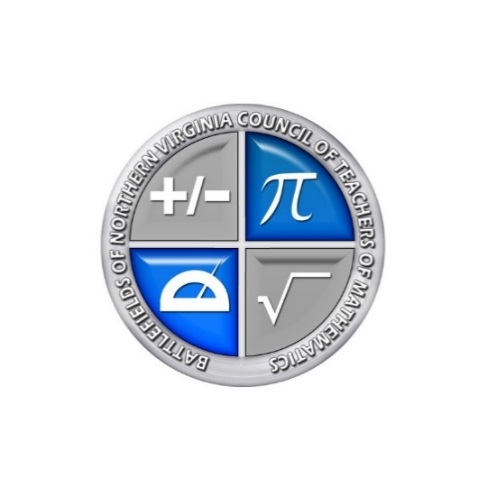 Saturday, March 4, 20178:00 a.m. – 1:15 p.m.Benton Middle School7411 Hoadly Road, Manassas, VA 20112Featured Speaker:Toya Jones Frank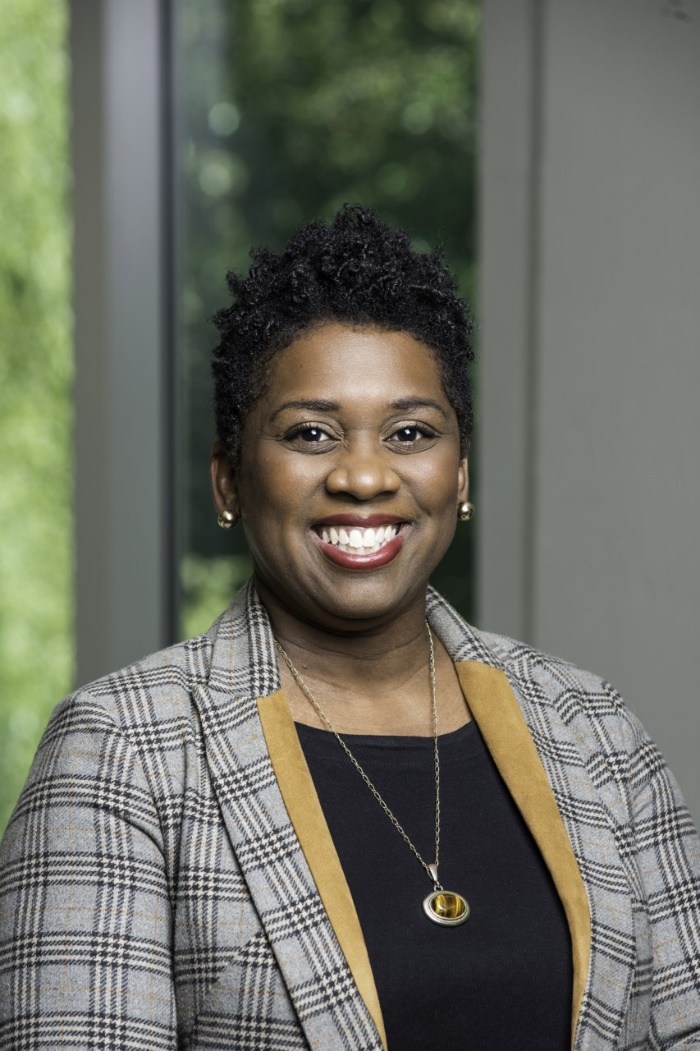 Toya Jones Frank is an assistant professor in the Mathematics Education Leadership (MEL) and Secondary Education programs.  She currently teaches the mathematics methods courses for prospective secondary mathematics teachers as well as Ph.D.-level courses in MEL.  Frank received a Ph.D. in Curriculum and Instruction with a specialization in Mathematics Education and a M.Ed. in Education Policy and Curriculum Theory from the University of Maryland, College Park.  Her current research explores issues of equity and access to advanced mathematics for underrepresented students, secondary mathematics teacher preparation, and diversifying the STEM teacher workforce.  Frank is a former high school mathematics teacher and department chair who worked in Maryland and Florida public schools, as well as a former educational consultant for clients including DC Public Schools and ACT, Inc.  Battlefields of Northern Virginia Council of Teachers of Mathematics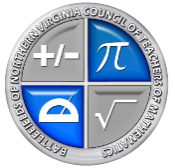 BNVCTM	Katherine Meints	President	Kelly Pratte	Treasurer	Penny Parker	Secretary	Christina Treadwell	Conference Program Chair	Amy Hickey	Math Supervisor	Kris Gushue	Secondary Leadership Rep.	Kathleen Morris	Elementary Leadership Rep.	Bethany Lightfield	Specialist Representative	Tori Violetta	ES Representative	Vacant	MS Representative	Vacant	HS Representative	Betsey Silva	Vendor Liaison	Miller Kehlet	NCTM Representative	Christine Gault	VCTM Representative	Kathleen Morris	Grant Coordinator	Cathy Crocker	College Rep	Janet Graham	Manassas City Representative	Nicole Sarich	Manassas Park Representative	Susan Bardenhagen	Board Member************************* In Appreciation  The board members of BNVCTM sincerely appreciate the following people for contributing to the success of this conference:Denise Huebner, Principal of Benton Middle SchoolStaff of Benton Middle School for use of their roomsBNVCTM Spring ConferenceMarch 4, 2017Name_________________________	School ____________________________Presentation Title					CompletedPWCS Staff: Please return this form to the registration desk at the end of the conference. Your attendance will be marked in the online catalog.THIS DOCUMENTATION SHEET MUST BE RETURNED
TO RECEIVE PWCS CREDIT*****************************Staff from districts other than PWCS, please stop by the registration desk
to receive a certificate before you leave.7:30Registration Begins8:00-8:15Continental Breakfast8:15-8:25Welcoming Remarks8:30 – 9:30Keynote9:45 – 10:45Session A11:00 – 12:00Session B12:15 – 1:15Session CBREAKOUT SESSION A 9:45 – 10:45RoomTitle: Trade Books for all Math Lessons Presenter:  Kelly Wheeler, Title I Math Specialist, Minnieville Elementary, PWCSAudience: Pre-K – 5th Grade TeachersDescription:   Are you always looking for good read aloud books to introduce or reinforce math lessons?  Those who attend this session will participate in activities based upon and integrated with trade books.  They will also receive a list of good trade books sorted by objective.*ALSO PRESENTED IN SESSION B & C*Title: Join Us For A Rounding Round Up!Presenter:  Rosa A. Rosas, Bel Air Elementary, PWCS                     Gina Haefele, Bel Air Elementary, PWCS                     Jackie Erney, Bel Air Elementary, PWCSAudience:  Pre-K – 5th Grade TeachersDescription:  What happens when you deconstruct and reconstruct a color coded 100 chart? Join us to find out how to create a number line that will help students understand/visualize the concept of rounding to the nearest 10 or nearest 100. Come learn techniques for building number sense & rounding skills and make a tool that will help students be successful!*ALSO PRESENTED IN SESSION B & C*Title: Supporting SPED Students’ Mathematical UnderstandingPresenter:  Robin Anderson, Title I Math Specialist, Vaughan ES, PWCS                     Asmahan Jackson, Title I Math Specialist, Vaughan ES, PWCS                     Caden Palmer, Title I Math Specialist, Bel Air ES, PWCSAudience: 3rd – 5th Grade TeachersDescription:  Teachers will learn the appropriate use of manipulatives and math aids to support SPED students during Tier I instruction and assessments, including the SOLs. 	*ALSO PRESENTED IN SESSION B*BREAKOUT SESSION A 9:45 – 10:45RoomTitle: Place Value’s Important Place in Understanding Patterns & EstimationPresenter:  Susan Bardenhagen, Teacher, BNVCTM Board MemberAudience: 3rd – 5th Grade TeachersDescription:  There are many strategies and activities which strengthen student’s understanding of place value.  Applying this knowledge to estimation and rounding by using patterns and similar models will help reinforce these concepts.  Presenter will share games, centers, and partner activities while offering ideas for spiraling and integrating language arts with vocabulary.Title: Tech Tool with Tiers (not Tears)Presenter:  M. Cherise Harrington, Bel Air ES, Title I Math Teacher, PWCSAudience: 3rd – 8th Grade TeachersDescription:  This is an interactive session, designed to start the conversation on how to provide differentiated Tier 2 instruction in classrooms that follow effective Tier 1 instruction during a math block.We will:  1) Decide on common definitions of “differentiated instruction”, Tier 1 Instruction and Tier 2 Instruction    2) Read an article on Mastery Teaching to support use of tools for differentiation that can lead to mastery    3) Discuss opportunities to meet with struggling students during a math block    &   4) Explore online math resources to use in small groups either with students or as independent work.Title: Learn More and Do More with the C-R-A Model for InstructionPresenter: Kathy Judge, Middle School Math Coach, Rippon MS, PWCSAudience: 6th – 8th Grade Teachers  Description:  Middle school math teachers…the C-R-A model is for YOU!!!  The C-R-A Model for instruction (Concrete-Representational-Abstract) is a highly-effective way to present math topics to all students at all levels.  This session will give participants an opportunity to deepen their understanding of this model by looking closer at the components, the benefits of this approach, and how C-R-A can easily be incorporated into instruction.  The focus for this session will be on working with the C-R-A Model for all students, with added emphasis on students with learning disabilities.  Content will be directed at Math SOLs for grades 6-8.*ALSO PRESENTED IN SESSION B*BREAKOUT SESSION A 9:45 – 10:45RoomTitle: Equity in Math Assessments for ELsPresenter: Abimbola Akintounde, Algebra Teacher, Harper Park, LCPS
                    Audience: 6th – 12th Grade TeachersDescription:  Our student population today is increasingly diverse, calling for differentiation in our teaching strategies.  How do teachers meet the linguistic needs of their English language learners and enhance their success on high stake tests?  Can one alter assessments without compromising rigor and content validity?  This training seeks to articulate multiple strategies for ensuring ELs have equal access to assessments in the mainstream classroom.*ALSO PRESENTED IN SESSION B*Title: Using Desmos in the Algebra 1 ClassroomPresenter: Erica Laich, Math Teacher/Coach, Stonewall Jackson HS, PWCSAudience: 6th – 12th Grade TeachersDescription:  Desmos is a web based graphing calculator that is free for teachers and students.  Desmos also created many activities that teachers can use in their classroom.  Teachers can also create and share their own activities.  In this session, teachers will be introduced to Desmos.  At the end of the session, teachers will be able to use the Desmos classroom activities and will have other Algebra 1 activities such as writing the equation of a line that use the graphing capability of Desmos.*ALSO PRESENTED IN SESSION C*Title: Lowering the Language Barrier for ELs in the Math Secondary ClassroomPresenter: Janet Graham, Division Math Specialist, MCPS                    Rebecca Apple, ESL Math Teacher, Osbourn HS, MCPSAudience: 6th – 12th Grade TeachersDescription:  Help us develop a rubric for best practice by analyzing video clips of two classrooms that employ performance tasks.Target: Identify best practice in math and in lowering the language barrier of ELs.*ALSO PRESENTED IN SESSIONS B & C*BREAKOUT SESSION B  11:00 - 12:00RoomTitle: Trade Books for all Math Lessons Presenter:  Kelly Wheeler, Title 1 Math Specialist, Minnieville Elementary, PWCSAudience: Pre-K – 5th Grade TeachersDescription:   Are you always looking for good read aloud books to introduce or reinforce math lessons?  Those who attend this session will participate in activities based upon and integrated with trade books.  They will also receive a list of good trade books sorted by objective.*ALSO PRESENTED IN SESSION A & C*Title: Join Us For A Rounding Round Up!Presenter:  Rosa A. Rosas, Bel Air Elementary, PWCS                     Gina Haefele, Bel Air Elementary, PWCS                     Jackie Erney, Bel Air Elementary, PWCSAudience:  Pre-K – 5th Grade TeachersDescription:  What happens when you deconstruct and reconstruct a color coded 100 chart? Join us to find out how to create a number line that will help students understand/visualize the concept of rounding to the nearest 10 or nearest 100. Come learn techniques for building number sense & rounding skills and make a tool that will help students be successful!*ALSO PRESENTED IN SESSION A & C*Title: Supporting SPED Students’ Mathematical UnderstandingPresenter:  Robin Anderson, Title I Math Specialist, Vaughan ES, PWCS                     Asmahan Jackson, Title I Math Specialist, Vaughan ES, PWCS                     Caden Palmer, Title I Math Specialist, Bel Air ES, PWCSAudience: 3rd – 5th Grade TeachersDescription:  Teachers will learn the appropriate use of manipulatives and math aids to support SPED students during Tier I instruction and assessments, including the SOLs. 	*ALSO PRESENTED IN SESSION A*BREAKOUT SESSION B  11:00 – 12:00RoomTitle: Developing Student’s Growth Mindset in the Mathematics ClassroomPresenter:  Karen Mirkovich, Sinclair ES, PWCSAudience: 3rd – 5th Grade TeachersDescription:  Teachers work diligently to increase student motivation, focus, and persistence when students struggle and feel defeated. This session provides strategies and tools for teachers to create a classroom where each student can increase their potential using a growth mindset model. Each participant will leave this session with resources to strengthen growth mindsets vs. fixed mindsets. Resources will include current research, rich mathematical tasks, website tools. language frames, effective effort rubrics, formative assessments for tracking student’s mindset, and practical ideas to build a classroom environment that promotes equity for all students to believe they can increase their learning. *ALSO PRESENTED IN SESSION C*Title: Pinterventions: Becoming Responsible Consumers of Web-based Lesson ResourcesPresenter:  Cindy Cooper, Middle School Math Specialist, Office of Student Learning, PWCSAudience: 6th – 8th Grade Teachers, General AudienceDescription:  Have you ever seen a teaching tool online and wondered if it would work in your classroom?  In this session, we’ll examine some of the critical questions teachers must consider when deciding if and how to use resources from online sources such as Pinterest and Teachers Pay Teachers.  Some lessons may look ‘cute’, but do little to support mathematical thinking.  Others may need some adjustments to meet your needs.  Participants will learn how to review and refine online lesson resources to maximize student learning.Title: Learn More and Do More with the C-R-A Model for InstructionPresenter: Kathy Judge, Middle School Math Coach, Rippon MS, PWCSAudience: 6th – 8th Grade Teachers  Description:  Middle school math teachers…the C-R-A model is for YOU!!!  The C-R-A Model for instruction (Concrete-Representational-Abstract) is a highly-effective way to present math topics to all students at all levels.  This session will give participants an opportunity to deepen their understanding of this model by looking closer at the components, the benefits of this approach, and how C-R-A can easily be incorporated into instruction.  The focus for this session will be on working with the C-R-A Model for all students, with added emphasis on students with learning disabilities.  Content will be directed at Math SOLs for grades 6-8.*ALSO PRESENTED IN SESSION A*BREAKOUT SESSION B  11:00 – 12:00RoomTitle: Math For All!Presenter: Nakasha Kirkland, Math Coach, PWCSAudience: 6th – 8th Grade TeachersDescription:  Traditional learning outcomes often focus on what students know, while performance-based learning outcomes focus on how well students can apply what they know. Successful teachers of mathematics continually adjust instruction to finding the right balance between these two approaches. At the end of this session, participants will leave with techniques that will help build math fluency and automaticity, as well as ideas that will aid in the development of problem-solving skills.*ALSO PRESENTED IN SESSION C*Title: Lowering the Language Barrier for ELs in the Math Secondary ClassroomPresenter: Janet Graham, Division Math Specialist, MCPS                    Rebecca Apple, ESL Math Teacher, Osbourn HS, MCPSAudience: 6th – 12th Grade TeachersDescription:  Help us develop a rubric for best practice by analyzing video clips of two classrooms that employ performance tasks.Target: Identify best practice in math and in lowering the language barrier of ELs.*ALSO PRESENTED IN SESSIONS A & C*Title: Equity in Math Assessments for ELsPresenter: Abimbola Akintounde, Algebra Teacher, Harper Park, LCPS
                    Audience: 6th – 12th Grade TeachersDescription:  Our student population today is increasingly diverse, calling for differentiation in our teaching strategies.  How do teachers meet the linguistic needs of their English language learners and enhance their success on high stake tests?  Can one alter assessments without compromising rigor and content validity?  This training seeks to articulate multiple strategies for ensuring ELs have equal access to assessments in the mainstream classroom.*ALSO PRESENTED IN SESSION A*BREAKOUT SESSION C  12:15 – 1:15RoomTitle: Designing Science Lessons that Apply Math Skills and Concepts Presenter:  Susan Bardenhagen, Teacher, BNVCTM Board MemberAudience: Pre-K – 2nd Grade TeachersDescription:  There is a natural connection between Math and Science – patterns, organizing, problem-solving – to name a few.   Measurement skills support science experiments, observation skills can be introduced using comparing and contrasting, fractional concepts of set/whole support beginning classification concepts in life science – all instructional strategies which cross-cut curricular areas.  Teachers in grades PK-2 can integrate Math and Science content by planning their year-long pacing in tandem.  Presenter will share strategies and model lessons with hands-on activities that can tie in holiday and seasonal fun, too.Title: Trade Books for all Math Lessons Presenter:  Kelly Wheeler, Title 1 Math Specialist, Minnieville Elementary, PWCSAudience: Pre-K – 5th Grade TeachersDescription:   Are you always looking for good read aloud books to introduce or reinforce math lessons?  Those who attend this session will participate in activities based upon and integrated with trade books.  They will also receive a list of good trade books sorted by objective.*ALSO PRESENTED IN SESSION A & B*Title: Join Us For A Rounding Round Up!Presenter:  Rosa A. Rosas, Bel Air ES, PWCS                     Gina Haefele, Bel Air ES, PWCS                     Jackie Erney, Bel Air ES, PWCSAudience:  Pre-K – 5th Grade TeachersDescription:  What happens when you deconstruct and reconstruct a color coded 100 chart? Join us to find out how to create a number line that will help students understand/visualize the concept of rounding to the nearest 10 or nearest 100. Come learn techniques for building number sense & rounding skills and make a tool that will help students be successful!*ALSO PRESENTED IN SESSION A & B*BREAKOUT SESSION C  12:15 – 1:15RoomTitle: Fun with FractionsPresenter: Valaina Maher, ITC, Bennett ES, PWCS                    Eileen Rakshys, 4th Grade Teacher, Bennett ES, PWCSAudience: 3rd – 5th Grade TeachersDescription: Teachers will become familiar with how to incorporate technology – Kidspiration 3 and PowerPoint to create fraction cards to model proper fractions, improper fractions, and mixed numbers. Strategies will be discussed how to incorporate illustrated fraction cards into review center activities to reinforce fraction objectives to include comparing and ordering fractions, converting fractions and improper fractions, etc.Title: Developing Student’s Growth Mindset in the Mathematics ClassroomPresenter:  Karen Mirkovich, Sinclair ES, PWCSAudience: 3rd – 5th Grade TeachersDescription:  Teachers work diligently to increase student motivation, focus, and persistence when students struggle and feel defeated. This session provides strategies and tools for teachers to create a classroom where each student can increase their potential using a growth mindset model. Each participant will leave this session with resources to strengthen growth mindsets vs. fixed mindsets. Resources will include current research, rich mathematical tasks, website tools. language frames, effective effort rubrics, formative assessments for tracking student’s mindset, and practical ideas to build a classroom environment that promotes equity for all students to believe they can increase their learning. *ALSO PRESENTED IN SESSION B*Title: Pondering ProbabilityPresenter:  M. Cherise Harrington, Bel Air ES, Title I Math Teacher, PWCSAudience: 6th – 8th Grade Teachers (HS Teachers also invited)Description:  This session is designed for Middle School Math Teachers, but High School Teachers may find this a fun and effective way to review Probability terms and concepts as well.  We will learn a great Bingo game that is designed to teach and demonstrate many of the concepts students are expected to know such as Theoretical Vs. Experimental Probability, Dependent Vs. Independent Events, Fraction, Decimal & Percent equivalencies, and proper notation.  We will also discuss how this game can be adjusted to address grade level standards in grades 6 – 8.  Participants can win prizes for getting Bingos and will walk away with a copy of the game and game board templates.BREAKOUT SESSION C  12:15 – 1:15RoomTitle: Math For All!Presenter: Nakasha Kirkland, Math Coach, PWCSAudience: 6th – 8th Grade TeachersDescription:  Traditional learning outcomes often focus on what students know, while performance-based learning outcomes focus on how well students can apply what they know. Successful teachers of mathematics continually adjust instruction to finding the right balance between these two approaches. At the end of this session, participants will leave with techniques that will help build math fluency and automaticity, as well as ideas that will aid in the development of problem-solving skills.*ALSO PRESENTED IN SESSION B*Title: Using Desmos in the Algebra 1 ClassroomPresenter: Erica Laich, Math Teacher/Coach, Stonewall Jackson HS, PWCSAudience: 6th – 12th Grade TeachersDescription:  Desmos is a web based graphing calculator that is free for teachers and students.  Desmos also created many activities that teachers can use in their classroom.  Teachers can also create and share their own activities.  In this session, teachers will be introduced to Desmos.  At the end of the session, teachers will be able to use the Desmos classroom activities and will have other Algebra 1 activities such as writing the equation of a line that use the graphing capability of Desmos.*ALSO PRESENTED IN SESSION A*Title: Lowering the Language Barrier for ELs in the Math Secondary ClassroomPresenter: Janet Graham, Division Math Specialist, MCPS                    Rebecca Apple, ESL Math Teacher, Osbourn HS, MCPSAudience: 6th – 12th Grade TeachersDescription:  Help us develop a rubric for best practice by analyzing video clips of two classrooms that employ performance tasks.Target: Identify best practice in math and in lowering the language barrier of ELs.*ALSO PRESENTED IN SESSIONS A & B*Session A Title:Place sticker hereSession B Title:Place sticker hereSession C Title:Place sticker here